Протокол № 27Об итогах закупа Аллерген на 2018 год.      г. Алматы                                                                                                                                                                                               «01» октября 2018 г.Акционерное общество "Национальный медицинский университет", находящегося по адресу г. Алматы, ул. Толе Би 88, в соответствии с п.103 главой 10 Правил  организации и проведения закупа лекарственных средств, профилактических (иммунобиологических, диагностических, дезинфицирующих) препаратов, изделий медицинского назначения и медицинской техники, фармацевтических услуг по оказанию гарантированного объема бесплатной медицинской помощи и медицинской помощи в системе обязательного социального медицинского страхования» утвержденного Постановлением Правительства РК от 30.10.2009 г. № 1729, провел закуп способом запроса ценовых предложений  по следующим наименованиям:Выделенная сумма 476600 (четыреста семьдесят шесть тысяч шестьсот) тенге.Место поставки товара: г. Алматы,  Университетская клиника  «Аксай» мкр. Таусамалы, ул. Жана Арна д. 14/1.Наименование потенциальных поставщиков, представивщих ценовое предложение до истечения окончательного срока предоставления ценовых предложений:ТОО «Бурли»  - г. Алматы, ул. Макатаева,34  (27.09.2018 )Организатор закупок Акционерное общество "Национальный медицинский университет" по результатам оценки и сопоставления ценовых предложений потенциальных поставщиков РЕШИЛА:- определить победителем ТОО «Бурли»  - г. Алматы, ул. Макатаева,34   по лотам  № 1-16 и заключить с ним договор на сумму 476 600(четыреста семьдесят шесть тысяч шестьсот) тенге, на основании предоставления только одного ценового предложения;         Победитель представляет Заказчику или организатору закупа в течение десяти календарных дней со дня признания победителем пакет документов, подтверждающие соответствие квалификационным требованиям, согласно главе 10, пункта 113 Постановления Правительства РК от 30.10.2009 г. №1729.        Председатель комиссии:        Руководитель Департамента экономики и финансов                            _______________________      Утегенов А.К.      Члены комиссии:                                                                                       Руководитель управления государственных закупок                          _________________________    Кумарова Н.А.        Руководитель отдела лекарственного обеспечения                              _________________________    Адилова Б.А.        Секретарь комиссии:                                                                                          _________________________     Айдарова А.О.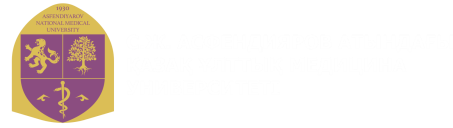 «ҰЛТТЫҚ МЕДИЦИНА УНИВЕРСИТЕТІ» АКЦИОНЕРЛІК ҚОҒАМЫ
АКЦИОНЕРНОЕ ОБЩЕСТВО «НАЦИОНАЛЬНЫЙ МЕДИЦИНСКИЙ УНИВЕРСИТЕТ»«ҰЛТТЫҚ МЕДИЦИНА УНИВЕРСИТЕТІ» АКЦИОНЕРЛІК ҚОҒАМЫ
АКЦИОНЕРНОЕ ОБЩЕСТВО «НАЦИОНАЛЬНЫЙ МЕДИЦИНСКИЙ УНИВЕРСИТЕТ»№НаименованиеХарактеристикаЕд. изм.                    Кол-воЦена за единицу , тенгеСумма с учетом НДС (тенге)1Аллерген из растительной пыльцы 10000 PNU/мл Субстанция экстракт амброзии полыннолистнойфлакон214960299202Аллерген из растительной пыльцы 10000 PNU/мл Субстанция экстракт конопли сорнойфлакон214960299203Аллерген из растительной пыльцы 10000 PNU/мл Субстанция экстракт лебеды татарскойфлакон214960299204Аллерген из растительной пыльцы 10000 PNU/мл Субстанция экстракт одуванчика лекарственногофлакон214960299205Аллерген из растительной пыльцы 10000 PNU/мл Субстанция экстракт подсолнечника однолетнегофлакон214960299206Аллерген из растительной пыльцы 10000 PNU/мл Субстанция экстракт ежи сборнойфлакон214960299207Аллерген из растительной пыльцы 10000 PNU/мл Субстанция экстракт овсяницы луговойфлакон214960299208Аллерген из растительной пыльцы 10000 PNU/мл Субстанция экстракт березы повислойфлакон214960299209Аллерген из растительной пыльцы 10000 PNU/мл Субстанция экстракт дуба черешчатогофлакон2149602992010Аллерген из растительной пыльцы 10000 PNU/мл Субстанция экстракт кукрузы обыкновеннойфлакон2149602992011Аллерген из растительной пыльцы 10000 PNU/мл Субстанция экстракт полыни горькойфлакон2149602992012Аллерген из растительной пыльцы 10000 PNU/мл Субстанция экстракт полыни обыкновеннойфлакон2149602992013Аллерген из растительной пыльцы 10000 PNU/мл Субстанция экстракт полыни однолетнейфлакон2149602992014Аллерген из растительной пыльцы 10000 PNU/мл Субстанция экстракт полыни эстрагонфлакон2149602992015Аллерген из растительной пыльцы 10000 PNU/мл Субстанция экстракт тополя черногофлакон2149602992016Гистамин дигидрохлорид 0,01%Гистамин дигидрохлорид 0,01%флакон21390027800ИТОГО476600№НаименованиеХарактеристикаЕд. изм.Кол-воЦена за единицу, тенгеСумма с учетом НДС (тенге)ТОО «Бурли»ТОО «Бурли»№НаименованиеХарактеристикаЕд. изм.Кол-воЦена за единицу, тенгеСумма с учетом НДС (тенге)ценасумма1Аллерген из растительной пыльцы 10000 PNU/мл Субстанция экстракт амброзии полыннолистной 5 млфлакон2149602992014960299202Аллерген из растительной пыльцы 10000 PNU/мл Субстанция экстракт конопли сорной 5млфлакон2149602992014960299203Аллерген из растительной пыльцы 10000 PNU/мл Субстанция экстракт лебеды татарской 5млфлакон2149602992014960299204Аллерген из растительной пыльцы 10000 PNU/мл Субстанция экстракт одуванчика лекарственного 5 млфлакон2149602992014960299205Аллерген из растительной пыльцы 10000 PNU/мл Субстанция экстракт подсолнечника однолетнего 5млфлакон2149602992014960299206Аллерген из растительной пыльцы 10000 PNU/мл Субстанция экстракт ежи сборной 5млфлакон2149602992014960299207Аллерген из растительной пыльцы 10000 PNU/мл Субстанция экстракт овсяницы луговой 5млфлакон2149602992014960299208Аллерген из растительной пыльцы 10000 PNU/мл Субстанция экстракт березы повислой 5млфлакон2149602992014960299209Аллерген из растительной пыльцы 10000 PNU/мл Субстанция экстракт дуба черешчатого 5млфлакон21496029920149602992010Аллерген из растительной пыльцы 10000 PNU/мл Субстанция экстракт кукрузы обыкновенной 5млфлакон21496029920149602992011Аллерген из растительной пыльцы 10000 PNU/мл Субстанция экстракт полыни горькой 5млфлакон21496029920149602992012Аллерген из растительной пыльцы 10000 PNU/мл Субстанция экстракт полыни обыкновенной 5млфлакон21496029920149602992013Аллерген из растительной пыльцы 10000 PNU/мл Субстанция экстракт полыни однолетней 5млфлакон21496029920149602992014Аллерген из растительной пыльцы 10000 PNU/мл Субстанция экстракт полыни эстрагон 5млфлакон21496029920149602992015Аллерген из растительной пыльцы 10000 PNU/мл Субстанция экстракт тополя черного 5млфлакон21496029920149602992016Гистамин дигидрохлорид 0,01%Гистамин дигидрохлорид 0,01% - 4,5 млфлакон213900278001390027800